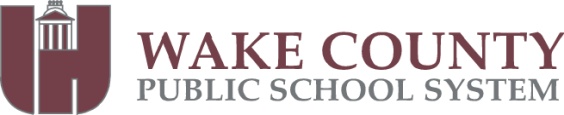 Discipline Plan for Room 421Classroom RulesTreat EVERYONE and EVERYTHING in this room with respect and courtesyBe ready to learn by having all necessary materials for class Listen carefully and silently while Mrs. Mays  is instructingRaise your hand and get permission before speaking OR getting out of your seatFollow all of the classroom procedures, as well as the procedures and policies outlined in the Wakefield Middle School and Wake County Public School Systems handbooksIf You Choose to Break a RuleFIRST TIME: 	 SECOND TIME: THIRD TIME: FOURTH TIME: FIFTH TIME:SEVERE DISRUPTION:  Parent contactLunch detention and parent contactTeam consequence and parent contactAfter school detention, counselor referral, and parent contactOffice referralAdministrator contacted immediately & office referralRewardsPositive notes/phone calls/emails home (random) Participation in our team field tripPlease keep the top portion of this sheet in your binder at all timesThank youSTUDENTS: I have read this classroom discipline plan and understand it. I will honor it while in Room 421Printed Name___________________________________________  	Signature___________________________________________	Date________________________PARENTS: My child has discussed the classroom discipline plan with me. I understand it and will support it. Signature___________________________________________  	Date________________________TEACHER:  I will be fair and consistent in administering the discipline plan for Room 2519.Signature___________________________________________  	Date________________________